EJERCICIOS CONTABILIDAD DEL CRECIMIENTOTeoricos:1. ¿Qué información transmite una función de producción? La función de producción determina la cantidad que van a producir las empresas, es decir, la cantidad de bienes y servicios que éstas van a ofrecer al mercado, adicionalmente establece una relación cuantitativa entre los factores y los niveles de producción.2. Considere una función de producción que omite la cantidad de recursos naturales existentes. ¿Cuándo tendrá esta omisión graves consecuencias de tener alguna?Si el país tiene abundancia de recursos naturales será grave omitirlos ya que la presencia de estos ofrece una gran ventaja para su crecimiento económico y por ende en la cantidad de bienes y servicios que se pueden ofrecer en el mercado por lo que no se podría tener una aproximación real de la producción de dichos países.3. La Figura 3-4 es una ilustración básica del modelo de crecimiento de Solow. Interprétela, teniendo cuidado de explicar el significado de los niveles necesarios de ahorro e inversión. ¿Por qué se encuentra el estado estacionario en el punto en el que se cortan?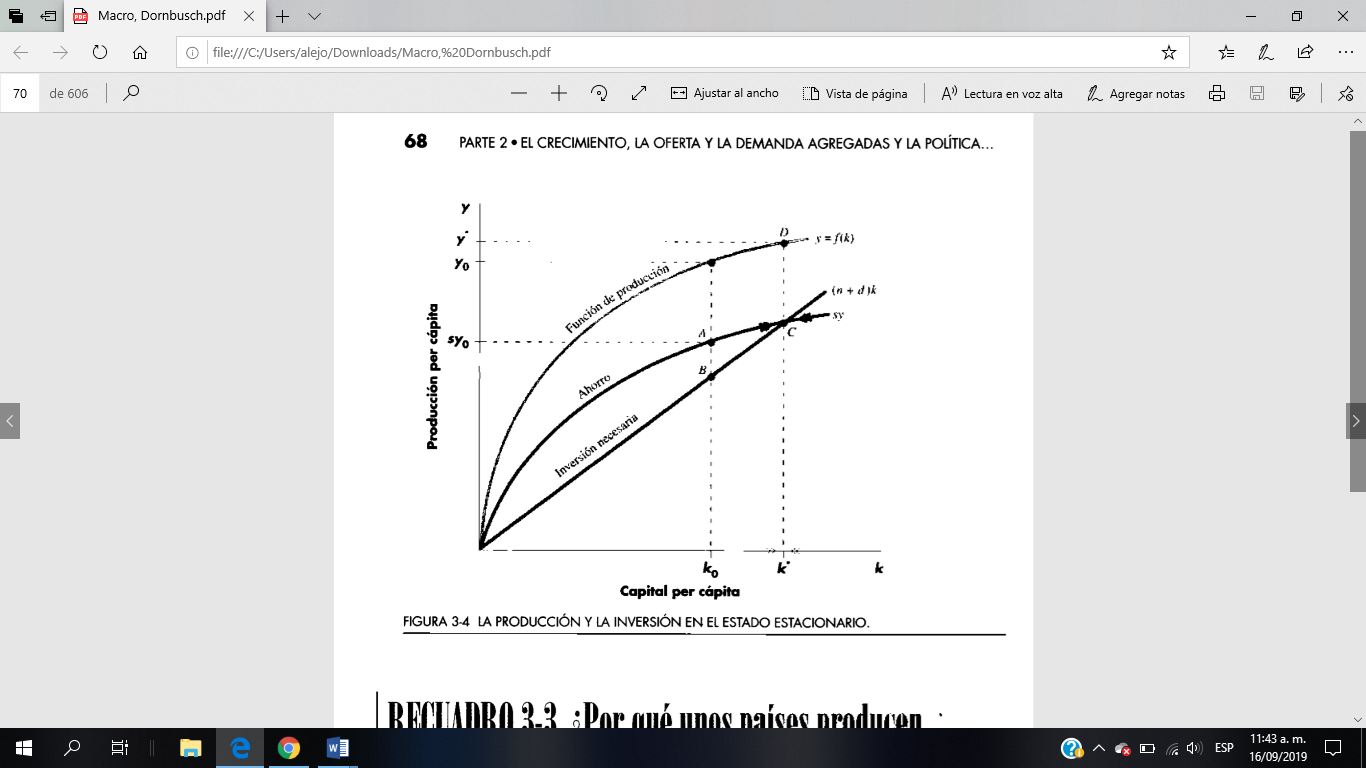 Al ahorrar los individuos una proporción constante de su renta, la curva sy, que es una proporción constante de la producción, muestra el nivel de ahorro correspondiente a cada relación capital-trabajo. La línea recta (n + d)k muestra la cantidad de inversión necesaria en cada relación capital-trabajo para mantener constante esta relación suministrando máquinas tanto para reponer las que se han desgastado como para dotar a los trabajadores que acaban de entrar en la población activa. En el punto en el que se cortan las dos líneas, que es el punto C, el ahorro y la inversión necesaria se equilibran con el capital lo que genera que en este punto las variables relevantes crezcan a una tasa constante por lo que aquí se encuentra el estado estacionario.6. ¿Qué factores determinan la tasa de crecimiento de la producción per cápita en el estado estacionario? ¿Hay otros factores que podrían afectar a la tasa de crecimiento de la producción a corto plazo?Los factores que determinan la producción son el ahorro y la inversión otros factores incluyen el avance tecnológico TécnicosSupongamos que la participación del capital en la renta es de 0,25 y que la del trabajo es de 0,75. Estos valores corresponden aproximadamente a los valores reales de la economía de Estados Unidos. Supongamos, además, que la población activa crece un 1,2 por ciento y el stock de capital un 3 por ciento e imaginemos que la productividad total de los factores crece a una tasa de 1,5 por ciento al año. ¿Cuál es la tasa de crecimiento de la producción?Solución:En un sencillo escenario en el que sólo hay dos factores de producción, suponga que la participación del capital en la renta es 0,4 y la del trabajo es 0,6 y que las tasas anuales de crecimiento del capital y del trabajo son 6 y 2 por ciento, respectivamente. Suponga que no hay cambio técnico.a) ¿A qué tasa crece la producción? b) ¿Cuánto tardará en duplicarse la producción? c) Suponga ahora que la tecnología crece a una tasa del 2 por ciento. Calcule de nuevo las respuestas de las preguntas (a) y (b).Solución:0,036=3,6%La producción crece a una tasa del 3,6%             b). El querer duplicar la producción implica que: (1 + (ΔY/Y *100)) N. años = 2                     Al despejar obtenemos que número de años = 0,693/(Y*100) = 70/ (ΔY/Y * 100)                    por lo que número de años= 70/ (0,036*100) = 19,4 añosc)+0,020,056=5,6%La producción crecería a una tasa del 5,6%Al existir progreso tecnológico el número de años que tardaría en duplicar su producción es 70/(0,056*100)= 12,5 añosSuponga que la producción está creciendo un 3 por ciento al año y que las participaciones del capital y del trabajo en la renta son 0,3 y 0,7, respectivamente.a) Si tanto el trabajo como el capital crecen un 1 por ciento al año, ¿cuál tendrá que ser la tasa de crecimiento de la productividad total de los factores? b) ¿Qué ocurre si tanto la cantidad de trabajo como el stock de capital se mantienen fijos?	Solución: La tasa de crecimiento de la productividad total de los factores es 2%La producción solo crecería gracias a la tasa de crecimiento de la productividad total de los factores, por lo que esta última sería igual a 3%Suponga de nuevo que las participaciones del capital y del trabajo en la renta son 0,3 y 0,7, respectivamente.a) ¿Qué efecto produciría (en la producción) un aumento del stock de capital de un 10 por ciento? b) ¿Qué efecto produciría un aumento de la cantidad de trabajo de un 10 por ciento?c) Si el aumento del trabajo se debe enteramente al crecimiento demográfico, ¿afectará el aumento resultante de la producción al bienestar de la población? d) ¿Qué ocurre si el aumento del trabajo se debe, por el contrario, a una entrada de las mujeres en los centros de trabajo? Solución:a. Al tener una participación del capital de 0,3 y un crecimiento del capital del 10% la producción aumentaría 0,3*10% , es decir, un 3%b. . Al tener una participación en el trabajo de 0,7 y un crecimiento del trabajo del 10% la producción aumentaría 0,7*10% , es decir, un 7%c. No aumenta el bienestar de la población ya que si se analiza el PIB per cápita este se mantendrá igual o disminuirá debido al aumento de la población.d. Aumentaría el bienestar de la población ya que El PIB per cápita crecería al ser la misma población Suponga que la participación del capital es 0,6 y que la relación capital-trabajo es del 1%. Al año. Adicionalmente existe un progreso tecnológico del 2% anual. Calcule el crecimiento de la producción per-cápitaSolución: El crecimiento anual de la producción per-cápita es 2,6% 